    C.H. Terrell Academy(706) 736-6216 (P)
          Tuition & Fees“ALL FEES ARE DUE THE FIRST DAY OF ENROLLMENT.”         GA Special Needs Tuition and FeesYearly	(A)			Quarterly (B) 		Monthly (C)$8,550.00			$2137.00			$777.00.Payment Plans (NO REFUNDS FOR A – C)Upon notification of acceptance, a registration deposit of $200.00 is required to hold your child’s place in the class.  Three payment schedules are available for tuition.  Tuition is Yearly. Weeks or months will not be pro-rated. All fees are nonrefundable.  A 10% discount will be given to the third child enrolled in one family and 20% for the fourth and subsequent children. All fees are non-refundable.Payment Schedule A: Total tuition is due on or before August 1st. A $100.00 late fee will be assessed to the account after the 5th of August if tuition is not paid in full.Payment Schedule B: Due on or before the 1st day of each month (August, October, January, and April). Late fees of $50.00 will be assessed to the account after the 5th of the month.Payment Schedule C: Ten monthly payments beginning August 1st. A $50.00 late fee will be charged after the 5th of each month.  Payment Methods: NO CASH! Money Orders or checks will be accepted in full payment only. No partial payments are accepted. If any check is returned, your account will be flagged for money orders or cashier’s checks only.ALL FEES ARE NON-REFUNDABLECurriculum Fee (ALL GRADES): Curriculum / Exploratory fee is $250.00 due at the time of enrollment. This includes workbooks, rental of textbooks, and the aid of Music, Foreign Language, Art, Dance, and Culinary Arts. [MANDATORY] *Fund Raiser Fee (K – 12): A fund raiser fee of $600.00 is due by the end of the school term.  Participation in ALL of the school fund raisers will complete or reduce this fee.Fees Due Upon Enrollment 
(Before Student May Attend First Day of School)$200	Registration Fee$250    Curriculum Fee1st Tuition PaymentSummer IntercessionExtended Learning Session: Extended Learning session rates are: a registration fee of $25.00 (NEW STUDENTS ONLY) plus $365.00 for grades Pre-K-8, or $210 per subject for Grades 9-12. This Extended Learning Session is required for students who work below level during the school term by not keeping a “C’ average, all IEP students and those who entered the into the school term late. 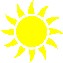 Additional Student Support Programs for Unenrolled Students*Riadha (Athletic) Village: Semester Registration fee of $50 per course. All fees are due by the 5th of each month. A late fee of $50 will incur if tuition is not paid by the 5th.  *College Preparatory Assessment Program (CPAP): Testing Program. Registration fee of $25. Two payment plans are available.   Weekly payments must be paid one week in advance upon start date.  A late fee of $25 will incur weekly for late tuition paymentsPayment Methods: NO CASH! Money Orders or checks will be accepted in full payment only. No partial payments are accepted. If any check is returned, your account will be flagged for money orders or cashier’s checks only.ALL FEES ARE NON-REFUNDABLE